UNIDAD DIDÁCTICABárbara C. Cruz, University of South FloridaMaría Isabel Vera-Muñoz, Universidad de Alicante1. TÍTULO: HACIENDO LO INVISIBLE, VISIBLE: La Mujer en el Arte Contemporáneo La unidad didáctica que se va a desarrollar a continuación corresponde a un tema de Historia del arte, que trata sobre el arte postmoderno o de nuestro tiempo, y que puede utilizarse con estudiantes que se preparan para entrar en la Universidad, o que cursan Bachillerato, con edades comprendidas entre los 16 y 18 años.2. NIVEL: Bachillerato o curso preuniversitario.3. DURACIÓN: 4 días.4. SUBUNIDADES:     3 subunidades:El arte comprometido.El feminismo y su proyección en el arte.Artistas feministas en Estados Unidos y en España.Otra posible distribuciónArte comprometido. El feminismo en el arte.Artistas feministas en Estados Unidos.Artistas feministas en España.5. TIEMPO APROXIMADO: 4 horas.6. OBJETIVOSA) OBJETIVOS GENERALES CURRÍCULO (de ETAPA):a) Consolidar una madurez personal y social que les permita actuar de forma responsable y autónoma y desarrollar su espíritu crítico.b) Fomentar la igualdad efectiva de derechos y oportunidades entre hombres y mujeres, analizar y valorar críticamente las desigualdades existentes e impulsar la igualdad real y la no discriminación de las personas con discapacidad.
c) Afianzar los hábitos de lectura, estudio y disciplina, como condiciones necesarias para el eficaz aprovechamiento del aprendizaje, y como medio de desarrollo personal.d) Dominar, tanto en su expresión oral como escrita, el castellano y el valenciano, y conocer las obras literarias más representativas escritas en ambas lenguas fomentando el conocimiento y aprecio del valenciano; así como la diversidad lingüística y cultural como un derecho y un valor de los pueblos y de las personas.e) Utilizar con solvencia y responsabilidad las tecnologías de la información y la comunicación.f) Conocer y valorar críticamente las realidades del mundo contemporáneo, sus antecedentes históricos y los principales factores de su evolución. Participar, de forma solidaria, en el desarrollo y mejora de su entorno social.g) Desarrollar la sensibilidad artística y literaria, así como el criterio estético, como fuentes de formación y enriquecimiento cultural.h) Conocer, valorar y respetar el patrimonio natural, cultural e histórico de nuestra comunidad y contribuir a su conservación y mejora.B) OBJETIVOS GENERALES DEL ÁREA:1. Entender las obras de arte como exponentes de la creatividad humana, susceptibles de ser disfrutadas por sí mismas y de ser valoradas como documento testimonial de una época y una cultura.2. Comprender y valorar la variabilidad de las funciones sociales y de las concepciones diferentes del arte a lo largo de la historia.
3. Apreciar y reconocer la diversidad de interpretaciones y valores de la obra de arte en los diferentes contextos históricos.4. Analizar la dimensión social de la creación artística, y reconocer la incidencia de lo social e individual en el proceso de producción y difusión de las obras de arte.5. Realizar actividades de documentación e indagación, de análisis y de crítica de fuentes y material historiográfico diverso.6. Desarrollar el gusto personal, el sentido crítico y la capacidad de goce estético.
C) OBJETIVOS ESPECÍFICOS DE :Conceptuales (cognoscitivos)Reconocer la irrupción e importancia del arte comprometido: arte con fuertes tendencias políticas, que proyecta una preocupación con problemas sociales y el sufrimiento humano, ofreciendo un mensaje de reflexión.  Explicar el concepto del feminismo: un compromiso y movimiento social que demanda igualdad para todos los sexos y géneros. Entender el concepto del arte feminista: arte que destaca las diferencias   sociales y políticas que las mujeres viven. Esta forma de arte tiene como objetivo traer un cambio positivo y comprensivo al mundo, con la esperanza de conducir a la igualdad o la liberación.Diferenciar entre arte feminista y arte no feminista: destacar las diferencias entre las obras de arte hechas por mujeres o que utilizan a las mujeres en sus representaciones, pero que lo hacen con diferentes objetivos.Conocer a algunos artistas más relevantes del arte comprometido con enfoque de feminismo en España y los Estados Unidos:Vero McClainDavid Ortega del CampoIsabel OliverJudy ChicagoBarbara KrugerGuerrilla GirlsActitudinales (afectivos)Desarrollar actitudes de tolerancia y respeto hacia todo tipo de manifestación artística.Considerar que la fotografía, pintura, escultura, y técnicas digitales se pueden utilizar para crear obras de arte contemporáneo. Respetar el patrimonio artístico.Valorar la positiva influencia y contribución del feminismo en el campo de las artes. Procedimentales (psicomótriz)Analizar obras de arte comprometido por sus mensajes sociales.Comparar obras de arte tradicional con obras de arte comprometido. Examinar como diferentes obras existentes abordan cuestiones de feminismo e igualdad.Utilizar las nuevas tecnologías para la búsqueda de información.7. CONTENIDOSCONCEPTUALESArte comprometido: arte con fuertes tendencias políticas, que proyecta una preocupación con problemas sociales y el sufrimiento humano, ofreciendo un mensaje de reflexión. Feminismo: un compromiso y movimiento social que demanda igualdad para todos los sexos y géneros.Arte feminista: arte que destaca las diferencias sociales y políticas que las mujeres viven. Esta forma de arte tiene como objetivo llevar a un cambio positivo y comprensivo del mundo, con la esperanza de conducir a la igualdad o la liberación.Judy ChicagoBiografía en breveObras ejemplaresConceptos centralesEstilosBarbara KrugerBiografía en breveObras ejemplaresConceptos centralesEstilosGuerrilla GirlsBiografía en breveObras ejemplaresConceptos centralesEstilosVero McClainBiografía en breveObras ejemplaresConceptos centralesEstilosDavid Ortega del CampoBiografía en breveObras ejemplaresConceptos centralesEstilosIsabel Oliver Biografía en breveObras ejemplaresConceptos centralesEstilosPROCEDIMENTALESObtención, selección y elaboración de información relevante mediante la consulta de fuentes documentales como: monografías, biografías enciclopedias, museos y pinacotecas virtuales, etc.Adquisición y uso de vocabulario y términos artísticos.Lectura, análisis y elaboración de comentarios sobre obras de arte más significativas del arte comprometido (feminismo).Clasificación de los diferentes artistas dentro de cada movimiento de tipo feminista  Ubicación en su contexto cronológico y sociocultural de las obras de arte más destacadas de cada artista.Interpretación de los diferentes códigos iconográficos que puede aportar el arte feminista.Capacitación por parte del alumnado, por medio de trabajos de investigación utilizando Internet, de relacionar las obras artísticas más significativas de los movimientos feministas con su respectivo autor o autora.Síntesis mediante la realización de mapas conceptuales, croquis y/o esquemas de las características generales de cada movimiento artístico feminista.  Aplicar los conocimientos adquiridos para comentar las obras más relevantes del arte feminista.ACTITUDINALES1. Motivación e interés por conocer los aspectos más relevantes del arte feminista.2. Valoración de las obras de arte feminista, en su contexto artístico y sociocultural.3. Respeto ante la presentación de opiniones diversas sobre una misma obra.4. Apreciación de las enormes potencialidades expresivas de las manifestaciones artísticas feministas, pese a sus limitaciones, lo que nos demuestra que es posible alcanzar resultados plásticos, visuales y culturales de enorme interés.5.  Desarrollo de la capacidad crítica para distinguir los diferentes mensajes del arte feminista.6. Creación de un sentimiento de respeto, no exento de crítica, a la herencia artística y cultural.D)    TRANSVERSALESEducación para la paz. Donde se demuestra que algunas de las mejores manifestaciones artísticas se dan cuando los artistas expresan su rechazo a los distintos conflictos bélicos o confrontaciones ideológicas que ha habido en la historia.Educación para la igualdad de oportunidades de ambos sexos. Aunque han sido pocas hasta ahora, hay mujeres artistas con una capacidad creativa como la de los hombres, aunque hayan estado relegadas a un segundo plano, y esto permite corregir los prejuicios sexistas y desarrollar actitudes responsables a favor de la igualdad.Educación ambiental. Relacionando el patrimonio artístico con su entorno y ofreciendo la posibilidad de recuperar mediante la restauración objetos en lugar de fabricar otros nuevos con mayor coste en materialesEducación para la salud y educación sexual. Tratando de abordar las obras donde los personajes aparecen desnudos y con diferentes orientaciones sexuales, de una forma natural y atendiendo a sus valores formales, técnicos y estéticos.Educación para el consumo. En la difusión de cualquier tipo de arte, aparecen elementos ajenos a los propios artistas (mecenas, museos, patrocinadores, colectivos culturales…) sin los cuales estos no podrían ni promocionar ni divulgar su trabajo. El alumnado debe tener presente siempre estos elementos y tenerlos en cuenta a la hora de analizar una obra de arte, ya que, a veces se puede explicar el éxito o el fracaso de una obra.Educación para la tolerancia. Al aprender a valorar el patrimonio artístico de las obras con orientación feminista, se pretende conseguir que el alumnado aprenda a respetar y valorar las diferentes formas de expresarse en el arte y de entender el mundo.Educación moral y cívica. Siempre existen elementos subjetivos y personales, exteriores, a cualquier análisis crítico en la valoración de una obra de arte. Por eso, es conveniente, además de dotar a nuestro alumnado de herramientas objetivas para que puedan enfrentarse a cualquier creación artística, educarles y concienciarles en el respeto hacia los gustos de los demás. No sólo esto, sino que es importante hacer comprender a nuestro alumnado que la disparidad de gustos y de criterios no es un elemento negativo, si no una característica esencial en los seres humanos, la diversidad.Educación y concienciación en el respeto al patrimonio cultural y artístico.El arte comprometido y feminista pretende influir notablemente en la manera de ver y aceptar el arte actual. Ver estas influencias en los elementos artísticos destinados en nuestro espacio público debe mejorar la conservación de estos espacios y debe invitar a un mayor disfrute de estos elementos, así como a modificar los prejuicios sociales respecto a las mujeres. Además, es importante hacer hincapié en la concienciación de que todas las obras, independientemente del mensaje que quieran transmitir, deben ser conservadas como elementos de patrimonio de la humanidad para el disfrute colectivo y como muestra de esa diversidad inherente al ser humano.8. METODOLOGÍAPara abordar este tema nos apoyamos en tres pilares básicos, la teoría del Aprendizaje constructivo y significativo (aprender a aprender, ideas previas, zonas de desarrollo próximo, interacción, autonomía, trabajo en equipo, investigación y contacto con el entono), la Historia del Arte como medio de comunicación (análisis de la obra mediante un guion organizado y estructurado que la relacione con el artista y su contexto sociocultural) y la Historia del Arte en las Pruebas de Acceso a la Universidad.9. ACTIVIDADES DOCENTES Y ACTIVIDADES DISCENTESSESIÓN 1:(ACTIVIDAD DE INICIACIÓN) -- (10 minutos aproximadamente)(ANÁLISIS VISUAL y APRENDIZAJE COOPERATIVO)Antes de que el alumnado entre al aula, el profesor/a debe activar el PowerPoint, “Haciendo lo Invisible, Visible” (Sesión 1), proyectando la diapositiva #2 en la pantalla.a) La clase comenzará con la realización de un ejercicio de análisis visual por parte del alumnado. Usando la técnica ¨Think-Pair-Share¨ (Piensa-Pareja-Comparte), los alumnos/as:Primero observan silenciosamente a la obra proyectada en la pantalla.Respondiendo a las preguntas planteadas, apuntan sus observaciones en una hoja de papel. En parejas, comparan sus observaciones.En grupo completo, el profesor/a solicita a voluntarios que compartan sus observaciones e ideas. (DISCUSION DE GRUPO) -- (10 minutos aproximadamente)b) Enlazando con el ejercicio previo, el profesor/a presentará explicación de la obra y la autora, Judy Chicago (diapositivas #3 y #4; asegúrese de leer la "Vista de Notas" en la parte inferior de cada diapositiva).c) Pregunta al alumnado: ¿Qué concepto central parece estar en el centro del trabajo de Judy Chicago?(LECCIÓN MAGISTRAL) -- (20 minutos aproximadamente)d) Revisa las definiciones de “feminismo,” “arte feminista,” y “arte comprometido” (diapositiva #5).e) Presentar tres ejemplos de arte feminista y la información relacionada (Judy Chicago, Barbara Kruger, y Guerrilla Girls; diapositivas #6 a #12; asegúrese de leer la "Vista de Notas" en la parte inferior de cada diapositiva).(FINALIZACION DE CLASE) -- (5 minutos aproximadamente)Reparta Folio 1 a cada alumno/a. Para finalizar la clase propondremos un ejercicio a realizar en horas extraescolares, el cual consistirá en la selección de un nombre y la búsqueda de información de esas mujeres españolas incluidas en The Heritage Floor de la obra The Dinner Party por Judy Chicago. Estos nombres se pueden encontrar en Folio 1 incluido en esta unidad didáctica. SESIÓN 2 (ACTIVIDAD DE INICIACIÓN) -- (15 minutos aproximadamente)Antes de que el alumnado entre al aula, el profesor/a debe activar el PowerPoint, “Haciendo lo Invisible, Visible” (Sesión 2), proyectando la diapositiva #2 en la pantalla.a) Dígales al alumnado que continuaremos la discusión sobre el arte feminista hoy. Pídales que saquen sus notas sobre la mujer que investigaron el día anterior. Pida a cada alumno/a que seleccione un punto interesante sobre la mujer que investigaron para compartir con sus colegas de clase.(ANÁLISIS VISUAL y APRENDIZAJE COOPERATIVO) -- (10 minutos aproximadamente)b) Avance a la diapositiva #3. Usando la aplicación Visual Thinking Strategies (VTS), guíe el análisis visual de la imagen preguntando:¿Qué está pasando en esta imagen?¿Que ves que te hace decir eso?¿Qué más podemos encontrar?c) Enlazando con el ejercicio previo, el profesor/a presentará explicación de la obra y la autora, Vero McClain (diapositivas #3 y #4; asegúrese de leer la "Vista de Notas" en la parte inferior de cada diapositiva).(LECCIÓN MAGISTRAL) -- (10 minutos aproximadamente)d) Revisa las definiciones de “feminismo,” “arte feminista,” y “arte comprometido” (diapositiva #5).e) Presentar tres ejemplos de arte feminista y la información relacionada (Vero McClain, David Ortega del Campo, y Isabel Oliver; diapositivas #4 a #10; asegúrese de leer la "Vista de Notas" en la parte inferior de cada diapositiva).(FINALIZACION DE CLASE) -- (5-10 minutos aproximadamente)f) Manténgase en la diapositiva #10, Suburbanas (2010).Sirviendo como moderador/a, hacer las siguientes preguntas para poder provocar discusión en el aula:¿Qué tienen en común todas las paradas de este Metro?¿Qué nombres reconocen?  ¿Qué nombres son desconocidos?¿Este plan de Metro es verídico?El artista hace notar que de las 296 paradas en el Metro de Madrid, solamente dos tienen nombre femeninos (La Latina y Concha Espina). ¿Que estaba tratando de decir el artista con esta obra?SESIÓN 3(ACTIVIDAD DE INICIACIÓN) -- (5-10 minutos aproximadamente)Antes de que el alumnado entre al aula, el profesor/a debe activar el PowerPoint, “Haciendo lo Invisible, Visible” (Sesión 2), proyectando la última diapositiva (Suburbanas por David Ortega del Campo) en la pantalla.a) Promueve una discusión, preguntando:¿De qué persona te gustaría saber un poco más?¿Hay algún nombre que falta? Si tú pudieras agregar un nombre de mujer a esta obra, ¿cuál sería y por qué?(PROCEDIMIENTO HEURÍSTICO) -- (50 minutos aproximadamente)b) Para cerrar la unidad didáctica propondremos un ejercicio de investigación individual (Sesión 3) y de aprendizaje cooperativo (Sesión 4). Para el día de hoy (Sesión 3), el alumnado puede escoger entre una de estas dos actividades:1. Buscar un nombre en el mapa de Metro ficticio de David Ortega del Campo y montar una presentación sobre ese individuo. Esta presentación se dará al día siguiente. 2. Buscar una mujer que no aparezca en la obra de David Ortega del Campo, pero que debe ser incluida en una lista de mujeres destacadas. Montar una presentación sobre ella y darla a conocer al día siguiente. SESIÓN 4: CIERRE DE LA UNIDAD(APRENDIZAJE COOPERATIVO) -- (50 minutos aproximadamente)Presentaciones por parte del alumnado de las personas que investigaron durante la Sesión 3.	Cierre (Boleto de Salida): Esta técnica muestra lo que piensa el alumnado y lo que ha aprendido al final de una unidad didáctica. Simplemente indique al alumnado que escriba en un papel las 3 conclusiones principales que extrajo de la unidad. Sus observaciones serán su “boleto de salida” de la clase.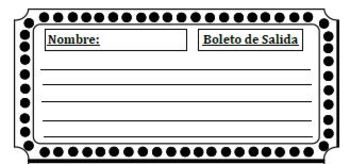 10. RECURSOS DOCENTES	-  Ordenador -  Proyector-  PowerPoint, “Haciendo lo Invisible, Visible,” Sesión 1 y Sesión 211. RECURSOS PARA EL ALUMNADOFolio 1Acceso a InternetAcceso a ordenadoras para montar presentación para el ultimo día de la unidad didáctica Libros de texto y otros recursos para investigación Papel y lápiz/bolígrafo 12. ORGANIZACIÓN SOCIAL DE 	Conforme a las actividades a realizar y el desarrollo de la clase en cada momento se variará la organización de la clase en:	Trabajo individual: se realizará para el análisis y elaboración de comentarios sobre obras artísticas; también la búsqueda de información y creación de una presentación. 	Trabajo por parejas, en grupos pequeños y clase entera: comentar y discutir obras, artistas o corrientes artísticas	13. ESPACIOSAulaAula de informática con acceso a Internet14. EVALUACIÓNA) CRITERIOS:- Analiza y compara las principales características y elementos definitorios de los movimientos Arte comprometido, Feminismo y Arte feminista.- Interpreta en una obra de arte los elementos principales que definen al movimiento del arte feminista y los elementos característicos de su autor-  Sitúa las obras artísticas en su correcto contexto artístico y sociocultural- Conoce la importancia de los diferentes movimientos artísticos feministas, así como sus influencias previas y posteriores- Comprende y explica el porqué de la irrupción del movimiento feminista en el panorama artístico del siglo XX.-  Identifica los principales autores de cada movimiento artístico feminista y sus obras principales.- Explica las características básicas de cada uno de los movimientos feministas.- Analiza e Identifica, a través de obras artísticas, los distintos movimientos feministas.- Expone y desarrolla de qué forma influye el contexto socio-histórico en las creaciones de obras artísticas feministas.	- Compara y contrasta, de forma ordenada y concisa, por qué una obra se encuadra en un movimiento artístico feminista y no en otro.B) EVALUACIÓN INICIAL: Se evaluarán los conocimientos previos que posee el alumnado. La forma de hacerlo consistirá en el interés y actitudes que muestren los alumnos/as cuando al comienzo de cada subunidad se formulen algunas preguntas acerca de conceptos ya conocidos o que se van a utilizar en la clase.C) EVALUACIÓN PROCESUAL: Consistirá en la confección por parte del alumnado de todas las actividades propuestas en clase que serán corregidas en clase. Se valorarán, además de la ejecución de dichas actividades, las siguientes actitudes y procedimientos:- Obtiene y utiliza informaciones relevantes sobre los temas que se tratan en un determinado momento.-  Reconoce, clasifica las obras con tinte feminista, relaciona sus rasgos y comenta los aspectos más destacables del ambiente cultural que hicieron posible el desarrollo de este estilo artístico.- Muestra interés y participación en las actividades de  y en la puesta en común de los resultados.- Se valorará la capacidad de expresión y riqueza del vocabulario artístico en la exposición de los resultados de las actividades y la participación en el debate del resto de la clase.- Se tendrá en cuenta el comportamiento del estudiante ante las explicaciones, la realización de las actividades, la puesta en común, la discusión y el comentario de los resultados.D) EVALUACIÓN FINAL DE : Al final de la unidad, el alumnado deberá enfrentarse a una prueba final que consistirá en comentar cuatro imágenes de obras de contenido feminista, según los contenidos vistos con anterioridad y siguiendo el esquema predeterminado de comentario de obras pictóricas, además de dos preguntas a desarrollar sobre la misma temática. Intentaremos que esta prueba final sea lo más ajustada al modelo de  de Acceso a  imagen se evalúa sobre un punto, siendo el valor de las preguntas de desarrollo de tres puntos. En cualquier caso, la nota de la prueba final corresponderá al 70 % de la nota de evaluación, correspondiendo el otro 30% a la asistencia a clase, la participación en la misma y a la realización de los trabajos, tanto los elaborados en clase como los propuestos para casa.15. OTRAS ACTIVIDADESACTIVIDADES DE RECUPERACIÓNEstas actividades van dirigidas a aquellos alumnos/as que, después de la realización de la Unidad Didáctica completa, no han llegado a alcanzar los criterios mínimos que les permita superar satisfactoriamente la prueba final. Para ello deberían definir y describir los siguientes conceptos:Arte comprometidoFeminismoArte feministaTambién realizar una biografía de al menos un artista feminista estadounidense y otro español, en dónde se refieran sus principales obras y el estilo que las define.ACTIVIDADES DE REFUERZOSon actividades pensadas para aquellos alumnos/as que no han llegado a conocer algún aspecto concreto de los contenidos de la Unidad Didáctica. Para ellos recomendamos:Hacer un trabajo especializado de algún autor en el que nuestro alumnado esté interesado, que pudiera ser uno de los autores estudiado en esta unidad, u otro autor de interés para el alumno/a.Visitas a museos actuales o virtuales.Indagar sobre el Arte comprometido en la ciudad: solicitar al alumnado que encuentre obras de arte comprometido en su ciudad (por ejemplo, en bibliotecas, universidades, centros cívicos, etc.). Pídales que hagan selección de una de estas obras, tomen una foto, y que la compartan con sus compañeros de clase.ACTIVIDADES DE AMPLIACIÓNEstas actividades son sugeridas para aquellos alumnos/as que quieran conocer en profundidad algún aspecto de esta unidad didáctica. Algunas actividades de ampliación serían:El arte comprometido en varios países del mundo. Los alumnos/as pueden investigar --- individualmente o en grupos --- un país de su gusto y las obras de arte comprometido que tiene en su territorio.   El feminismo en el arte. Investigar el trabajo de otros autores como Lita Cabellut, Debbie Grossman, Pilar Vicente de Foronda, o Miriam Schapiro.Realizar un trabajo especializado en la obra (o en el estilo artístico) de algún artista en el que el alumnado esté interesado. Visitas a museos virtuales. Sugerencias: British Museum (https://www.britishmuseum.org/collection)Google Arts & Culture (https://artsandculture.google.com/explore)Louvre (https://www.louvre.fr/en/visites-en-ligne)Museo Nacional Centro de Arte Reina Sofía (https://www.museoreinasofia.es/visita/tipos-visita/visita-autonoma/feminismo)Museo del Prado (https://www.museodelprado.es)Museum of Modern Art (https://www.moma.org/collection/terms/168)National Gallery of Art (https://www.nga.gov/index.html)National Museum of Women in the Arts (https://nmwa.org)Pinacoteca di Brera (https://pinacotecabrera.org)Sackler Center for Feminist Art, Brooklyn Museum (https://www.brooklynmuseum.org/eascfa)Uffizi (https://www.uffizi.it/mostre-virtuali)16. ATENCIÓN A LA DIVERSIDAD. Somos conscientes de que vivimos en una sociedad compleja en donde convivimos, individuos y colectivos muy diferentes entre sí, y el profesorado debemos tenerlo en cuenta. Nos consideramos una sociedad democrática que no excluye a nadie y que se enorgullece de respetar los Derechos Humanos, es por esto que nuestra labor como docentes es trabajar con un modelo educativo que incluya la diversidad como elemento integrador de todos los individuos en nuestra sociedad, sin distinciones de ningún tipo. Debemos prestar apoyo y asistencia a aquellos alumnos/as afectados por algún tipo de diversidad con objeto de conseguir una sociedad cada vez más justa e igualitaria.Por esto, somos partidarios de aplicar un modelo intercultural aditivo, en el que se puedan añadir temas, lecturas y unidades al currículo escolar que ayuden a entender y aceptar la diversidad, pero manteniendo intacta la estructura formal. Un ejemplo de ello es la temática elegida para esta unidad didáctica, que puede hacernos ver, entender y aceptar otras formas de analizar el arte, lo que puede ser interesante también para aumentar la autoestima en algunos casos o para conseguir créditos extra en el currículo, en otros casos.17. REFERENCIASArt21. (2020). Barbara Kruger. https://art21.org/artist/barbara-kruger/Art Story. (2020). Feminist Art. New York, NY: Author. https://www.theartstory.org/movement/feminist-art/Art Story. (2020). Isabel Oliver. New York, NY: Author. https://www.theartstory.org/artist/oliver-isabel/Chicago, J. (2014). The Dinner Party: Restoring women to history. New York, NY: Brooklyn Museum of Art and The Monacelli Press.Chicago, J. (2007). The Dinner Party: From creation to preservation. London: Merrell.Gerhard, J. (2013). The Dinner Party: Judy Chicago and the Power of Popular Feminism, 1970-2007. Athens, GA: The University of Georgia Press.Hite Art Institute. (2020). International Honor Quilt. Louisville, KY: University of Louisville.McClain, V. (2020). Vero McClain: Soy artista feminista. http://www.veromcclain.com/Muñoz López, P. (2020). Cosmética: Isabel Oliver Cuevas. Revista Conlaa, no. 68. https://conlaa.com/cosmetica-isabel-oliver-cuevas/Museo de la Universidad de Alicante. (2020). 20 años: Colección MUA. San Vicent de Raspeig, Alicante, España. http://www.mua.ua.es/Reckitt, H. (ed. 2001). Art and Feminism. London: Phaidon Press. Sauca, L. (2018). Las Guerrilla Girls, Refuerzos para la lucha #METOO. Vein. http://vein.es/guerrilla-girls-metoo/Searle, A. (2018). Herstory review – a surprising, alarming odyssey through art by women. The Guardian. https://www.theguardian.com/artanddesign/2018/jul/31/herstory-review-surprising-alarming-art-by-womenYenowine, P. (2013).  Visual Thinking Strategies: Using art to deepen learning across school disciplines. Cambridge, MA: Harvard Education Press.Sesión 1Sesión 2Sesión 3Sesión 4Introducción a los conceptos de feminismo, arte feminista, arte comprometidoEjemplos norteamericanosIntroducción a los conceptos de feminismo, arte feminista, arte comprometidoEjemplos españoles Búsqueda e indagación individualCierre de la Unidad:Aprendizaje colaborativo